TALIB Bachelor of Business Administration from Sunrise University, Alwar in year 2015.E-Mail:Talib.382703@2freemail.com Languages Known:HindiEnglish (US)UrduHobbies:Social Networking.Travelling.CURRICULUM VITAE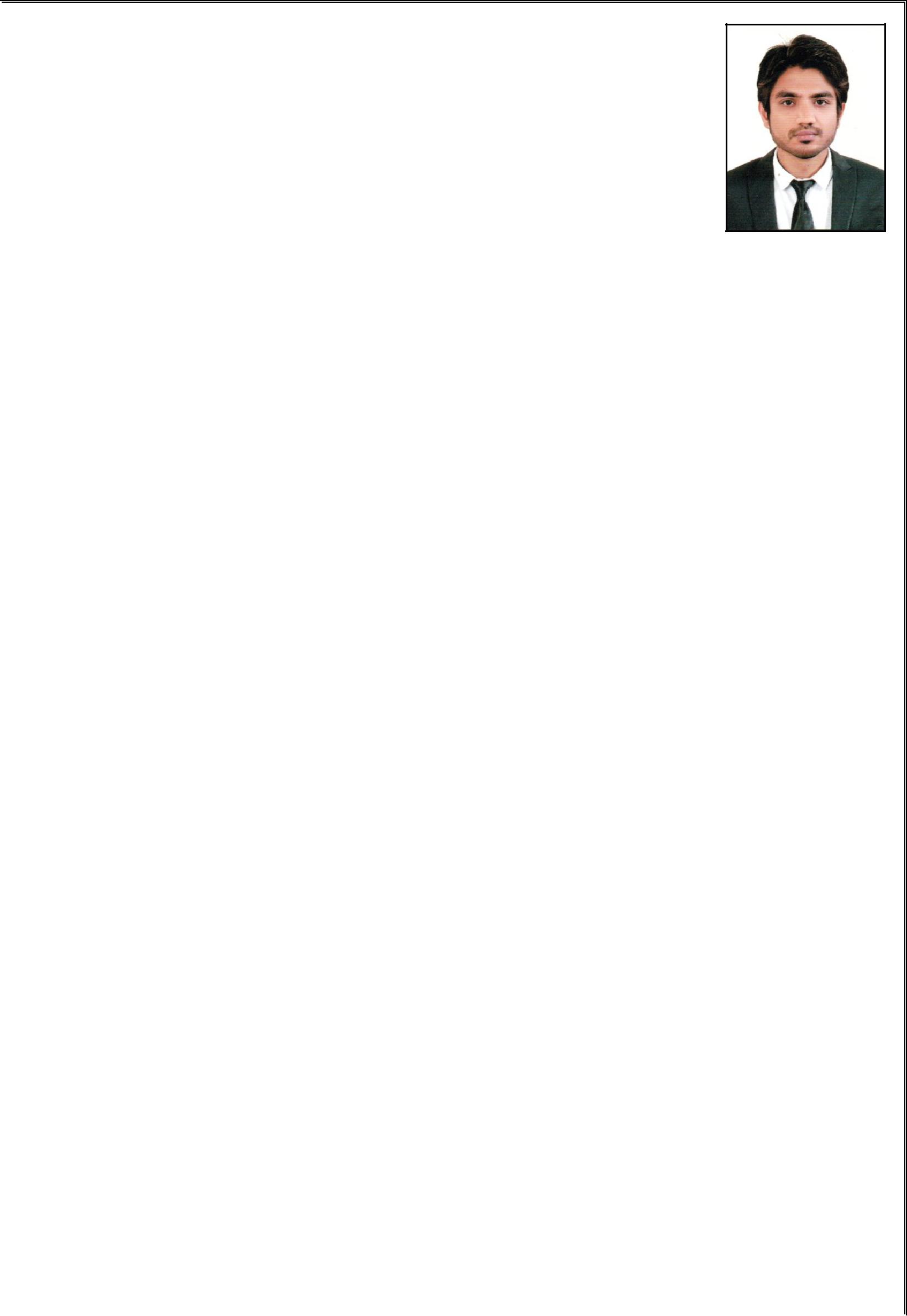 Career ObjectiveTo associate with an organization that progresses dynamically and gives me a chance to update my knowledge and explores my potential.SpecializationBusiness AdministrationAcademicQualifications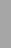 AchievementsAchieved 6 Band in IELTS.Work ExperienceWorked as Business Development and Client Relationship Executive with Haryana Fish Centre from 01st January 2016 to 24th January 2018.Working as a Branch Manager with Bluesky immigration and consultancy New Delhi from 28th January 2018 to till date.Key Skills and ProficiencyAdaptableCan work effectively in team, as well as individuallyComputer ProficiencyBasic Knowledge of Computer.Basic Knowledge of Computer Application & Internet.StrengthGood Communicator & have Command on English Language.Sincere and Hardworking.Confident.Punctual.Personal DetailsDeclarationI hereby declare that above information is correct to the best of my knowledge and belief.QualificationYear ofInstitute/Board/PassingSchoolUniversitySunriseSunriseB.B.A.2015UniversityUniversitySenior Secondary2012VanasthaliCBSE BoardPublic SchoolHigher Secondary2010Green LandCBSE BoardAcademyDate of Birth:15/11/1993Marital Status:SingleNationality:Indian